南興國中第二校區探索體驗學校107年度暑期夏令營報名簡章活動目標：    探索教育的課程在於讓學習者，經歷一系列設計好的活動，跟他人在一起學習的過程中經由指導者的導引來省思自己平常生活是否有改進的地方，像這樣由內而外的學習成長方式，有別於傳統的教學方式，由一系列具趣味性、挑戰性、創造性、學習性價值的遊戲、活動和課程，強調「做中學」的體驗學習模式，對於增進參加人員的「團隊合作」、「創意思考」、「人際溝通」、「服務品質」、「領導決策」、「組織活動」、「問題解決」、「組織績效」等方面的技能和態度，讓參加者學會如何創造自我價值、獨立思考能力、領導團隊及凝聚向心的雙贏能力。辦理單位：主辦單位：嘉義市政府教育處承辦單位：嘉義市南興國民中學協辦單位：大樹戶外有限公司營隊活動：高低空探索挑戰營：活動對象：國中以上學生及一般民眾 活動內容：平面遊戲、低空設施體驗、高空設施挑戰、回饋反思結合生活。活動梯次：7/4、7/6、7/8、7/10、8/18、8/20、8/24、8/28活動時間：08:30~16:00 (中午休息用餐1小時)參加名額：每梯次20人以上，120人以下。活動費用：新台幣$700元整。低空體驗營：、活動對象：學生(國小五年級以上及國中學生)、一般民眾活動內容：平面遊戲、低空設施體驗、回饋反思結合生活。活動梯次：7/12、7/15(國小組)、8/22、8/26(一般14歲以上民眾)活動時間：08:30~16:00 (中午休息用餐1小時)參加名額：每梯次20人以上，120人以下。活動費用：新台幣$500元整/每人。親子大挑戰：(一)活動對象：親子2人以上為一組共同報名 (國小三年級以上)(二)活動內容：平面遊戲、低空設施體驗、高空設施挑戰、回饋反思結合生活。(三)活動梯次：7/12、7/15、8/22、8/26(四)活動時間：08:30~16:00 (中午休息用餐1小時)(五)參加名額：10組以上20組以下。(六)活動費用：新台幣$700元整/每人。備註：另需於現場繳交午餐、意外險(100萬意外+10萬醫療)、飲用水…等雜支費用  150元。報名人數未達20人，將取消開團。活動地點：南興國中第二校區探索體驗學校(嘉義市日新街278號)報名方式：(一律採網路報名) 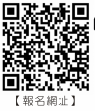 請於活動前2週完成報名，網址：https://goo.gl/forms/KQ2wC03BB9K2WabX2       該梯次報名截止後，本校彙整報名人數，依序以電子郵件寄發通知，並依通知於5日內繳費完畢，完成正式報名預約程序；5日內未完成繳費者，本校得通知後補者繳費遞補。繳費方式：(請於接到通知後，再行繳費)至金融機構匯款：1.金融機構帳號：臺灣銀行嘉義分行   帳號01403809329-7 戶名：嘉義市立南興國民中學保管金專戶。(匯款時，請註明：匯款人及○○梯隊)        2.匯款收據--請連同報名表、健康調查表—電子郵件附件自行列印；填妥後，請擇下列方式之一通知本校：(1)寄至嘉義市芳安路111號(總務處)，彭幹事收。(2)拍照或掃描後傳送 nan.sing2224383@gmail.com(3)傳真至本校05-2220822，並以電話確認(05-2224383分機235)親至本校總務處出納處繳費。一般規定一、凡患有心臟病、高血壓、癲癇及氣喘等突發性疾病或不適合激烈活動等病症，請斟酌報名參加。二、參加者請穿著長袖長褲運動服裝、球鞋，活動項目大多為戶外課程，課程中如遇雨天、惡劣天候或影響活動安全之因素，本校保留調整課程內容及地點之權利。三、如因天候不佳或不可抗拒因素，經嘉義市政府公布停班停課，則當日活動延期辦理，正式日期另行公布，如無法配合，將扣除已辦理之手續費後，全額退費。四、退費辦法：通知時間於活動前7日全額退費、活動前5日退還報名費之80%、活動前3日退還報名費之50%、課程2日以內不予退費。